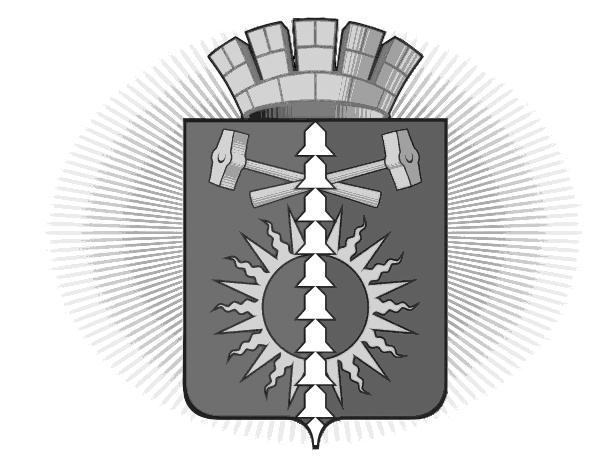 АДМИНИСТРАЦИЯГОРОДСКОГО ОКРУГА ВЕРХНИЙ ТАГИЛП О С Т А Н О В Л Е Н И Еот 17.01.2018 г. №_27__город Верхний ТагилО внесении изменений в муниципальную программу «Обеспечение рационального и безопасного природопользования в городском округе Верхний Тагил на 2017- 2019 годы», утвержденную постановлением администрации городского округа Верхний Тагил от 22.11.2016 г. № 929  (в ред. от 09.01.2018 г. № 01)В соответствии с решением Думы городского округа Верхний Тагил от 14.12.2017 г. № 15/2 "О бюджете городского округа Верхний Тагил на 2018 год и плановый период 2019 и 2020 годов", руководствуясь Уставом городского округа Верхний ТагилПОСТАНОВЛЯЮ:1. Внести изменения в приложение № 2 «План мероприятий по выполнению муниципальной программы «Обеспечение рационального и безопасного природопользования в городском округе Верхний Тагил на 2017- 2019 годы», утвержденную Постановлением администрации городского округа Верхний Тагил от 22.11.2016 г. № 929 «Об утверждении муниципальной программы «Обеспечение рационального и безопасного природопользования в городском округе Верхний Тагил на 2017 - 2019 годы» (в ред. от 09.01.2018 г. № 01) (прилагается).2.	Настоящее Постановление разместить на официальном сайте http://go-vtagil.ru городского округа Верхний Тагил.Контроль за исполнением настоящего Постановления возложить на заместителя главы администрации по жилищно-коммунальному и городскому хозяйству Ю.В. ПрокошинаГлава городскогоокруга Верхний Тагил 								С.Г. КалининПриложение № 2к программе «Обеспечение рационального и безопасного природопользования в городском округе Верхний Тагил на 2017- 2019 годы»ПЛАН МЕРОПРИЯТИЙ ПО ВЫПОЛНЕНИЮ МУНИЦИПАЛЬНОЙ ПРОГРАММЫ «ОБЕСПЕЧЕНИЕ РАЦИОНАЛЬНОГО И БЕЗОПАСНОГО ПРИРОДОПОЛЬЗОВАНИЯ В ГОРОДСКОМ ОКРУГЕ ВЕРХНИЙ ТАГИЛ НА 2017- 2019 ГОДЫ»№ строкиНаименование мероприятия/ источник расходов на финансированиеОбъем расходов на выполнение мероприятий за счет всех источников ресурсного обеспечения, тыс.рублейОбъем расходов на выполнение мероприятий за счет всех источников ресурсного обеспечения, тыс.рублейОбъем расходов на выполнение мероприятий за счет всех источников ресурсного обеспечения, тыс.рублейОбъем расходов на выполнение мероприятий за счет всех источников ресурсного обеспечения, тыс.рублейНомер строки целевых показателей, на достижение которых направлены мероприятия№ строкиНаименование мероприятия/ источник расходов на финансированиевсего2017 г.2018 г.2019 г.Номер строки целевых показателей, на достижение которых направлены мероприятия1Всего по муниципальной программе21 880,383937 069,593937 123,477 687,322федеральный бюджет3областной бюджет951,4358,4296,5296,54местный бюджет20 928,983936 711,193936 826,977 390,825внебюджетные источники61. «Экологическая программа на территории городского округа Верхний Тагил»1. «Экологическая программа на территории городского округа Верхний Тагил»1. «Экологическая программа на территории городского округа Верхний Тагил»1. «Экологическая программа на территории городского округа Верхний Тагил»1. «Экологическая программа на территории городского округа Верхний Тагил»1. «Экологическая программа на территории городского округа Верхний Тагил»7Всего по подпрограмме № 1 в. т.ч.2 902,081881049,06188808,3601044,6608областной бюджет59,659,69местный бюджет2 842,48188989,46188808,3601044,66010Выполнение природоохранного законодательства и  санитарных норм и правил  при осуществлении  деятельности по размещению отходов на полигоне ТБО150,00,00,0150,0411Работы  по  сбору и  вывозу  несанкционированно размещенных отходов на территории общего пользования городского округа  Верхний Тагил, приобретение  мешков для  сбора  мусора,  завоз чистого  грунта на  газоны1350,12668650,12668400,0300,0512Сбор, транспортировка, размещение отходов от  деятельности  учреждения46,011,017,018,0613Приобретение контейнеров для мусора в старую часть  города и контейнеров  для  сбора пластиковых   бутылок.50,00,00,050,0714Транспортировка и демеркуризация отработанных ртутьсодержащих ламп, термометров, приборов, приобретение  тары для хранения  отработанных  ламп и термометров, проведение замеров  на содержание паров ртути в помещениях48,214,716,017,58,915Обустройство, ремонт, ликвидация  родников, колодцев, скважин, обслуживание ранее обустроенных источников, используемых населением  городского округа  для питьевых нужд539,2120,0169,2250,01215Охрана окружающей среды и природопользования (обл. бюджет)59,659,60,00,016Исследование родников, колодцев,  скважины для хозяйственно-питьевого водоснабжения и доставка воды в поселок Белоречка235,568785,568770,080,01317Обеспечение работы экологических лагерей----1618Проведение экологической акции «Марш Парков», участие в экологических  окружных, областных  мероприятиях, слетах, конкурсах, фестивалях, организация городских конкурсов, финансовая поддержка работы экологических кружков192,386551,066569,1672,161719Приобретение и установка наземных аншлагов природоохранной тематики30,00,00,030,018, 1920Реализация и сопровождение экологических программ, мероприятий, проектов и законопроектов по экологическому контролю, участие в семинарах, выполнение предписаний контролирующих органов21,07,07,07,02021Приобретение переносных видеокамер в целях выявления и предотвращения нарушений требований  Правил  благоустройства, обеспечения чистоты и порядка на территории  городского округа Верхний Тагил----2122Приобретение измерительных приборов: нитратомер, дозиметр, прибор для определения координат и расстояний----2423Обеспечение контроля за качеством воды Верхнетагильского и Вогульского прудов в зонах массового купания людей  и исследований почв  на территории городского округа . ----2524Предупреждение устранение и ликвидация  непредвиденных  экологических и эпидемиологических ситуаций, проведение дератизации и акарицидной обработки территории селитебной зоны, утилизация биологических отходов.180,050,060,070,026252. «Содержание объектов благоустройства и озеленения территории городского округа Верхний Тагил»2. «Содержание объектов благоустройства и озеленения территории городского округа Верхний Тагил»2. «Содержание объектов благоустройства и озеленения территории городского округа Верхний Тагил»2. «Содержание объектов благоустройства и озеленения территории городского округа Верхний Тагил»2. «Содержание объектов благоустройства и озеленения территории городского округа Верхний Тагил»2. «Содержание объектов благоустройства и озеленения территории городского округа Верхний Тагил»26Всего по подпрограмме 2, в том числе18978,302056020,532056315,116642,6627областной бюджет891,8298,8296,5296,528местный бюджет18086,502055721,732056018,616346,1629Содержание мемориалов и памятников675,0175,0300,0200,05030Приобретение цветочной рассады 150,030,060,060,031Ежегодная посадка цветов, цветочное оформление клумб, прополка, полив клумб60,020,020,020,03132Софинансирование благоустройства дворовой территории 0,00,00,00,033Софинансирование благоустройства городского сквера в г. Верхний Тагил0,00,00,00,034Покраска МАФ г. Верхний Тагил15,00,015,00,035Ремонт крыльца здания Администрации 300,00,00300,00,0036Ремонт сетей уличного освещения2083,472786,472882,0415,03837Техническое обслуживание уличного освещения6853,473052453,473052100,02300,038Обслуживание светофоров701,55127,8330,75243,039,4039Приобретение и посадка деревьев70,00,00,070,03240Спил или глубокая обрезка старовозрастных деревьев828,0114,0300,0414,03341Обновление газонов100,00,000,0100,042Содержание кладбищ городского округа Верхний Тагил576,0100,0268,0208,04943Обустройство снежного городка, установка елок1691,222691,222410,0590,034,3544Кредиторская задолженность на обустройство снежного городка, установка елок248,778248,7780,000,0045Содержание и установка водоразборных колонок263,53781,33775,2107,04346Снос дома № 3 по улице Совхозная350,00,000,0350,0047Снос хозяйственных построек в городском округе Верхний Тагил  400,00,000,0400,04648Вывоз мусора от месячника по уборке территории 472,0150,0157,0165,049Экспертиза сметной документации5,25,20,00,050Приобретение вазонов, скамеек, урн70,020,050,00,0051Уборка и содержание мест общего пользования1657,25547,25580,0530,03052Мероприятия, направленные на осуществление государственного полномочия Свердловской области по организации проведения мероприятий по отлову и содержанию безнадзорных собак (обл. бюджет)891,8298,8296,5296,553Отлов бродячих собак (местный бюджет)7,27,20,000,0054Расчистка от снега и подсыпка инертными материалами 3-х лестниц в поселке Половинный293,83295,499,21699,21655Обслуживание пирса в зимний период времени в поселке Половинный103,48833,634,94434,94456Обслуживание пирса в зимний период времени в поселке Белоречка111,535,036,540,057Ремонт и покраска стелы при въезде в поселок Половинный0000